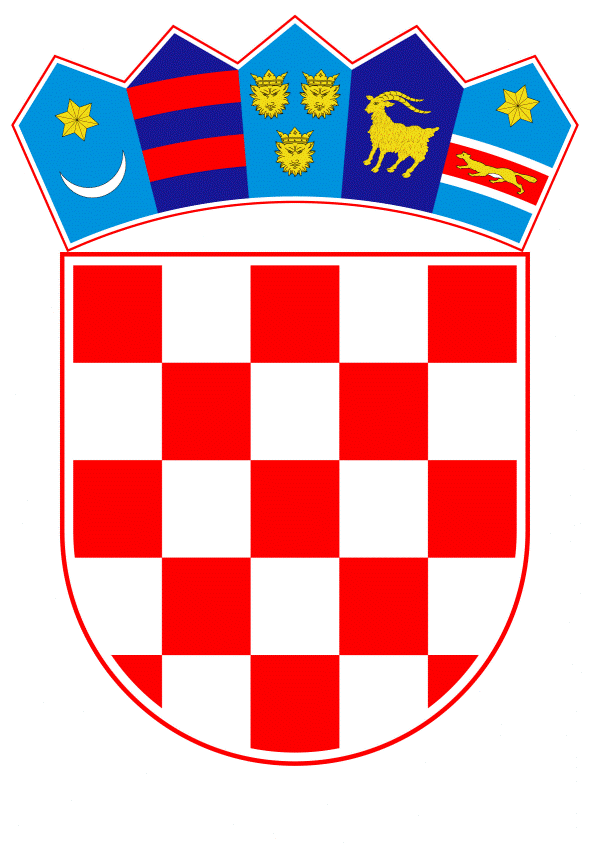 VLADA REPUBLIKE HRVATSKEZagreb, 21. lipnja 2023.______________________________________________________________________________________________________________________________________________________________________________________________________________________________Banski dvori | Trg Sv. Marka 2 | 10000 Zagreb | tel. 01 4569 222 | vlada.gov.hr									PrijedlogNa temelju članka 24. stavaka 1. i 3. Zakona o Vladi Republike Hrvatske („Narodne novine“, br. 150/11., 119/14., 93/16., 116/18. i 80/22.), a u vezi s člankom 76. stavkom 5. Zakona o međunarodnoj i privremenoj zaštiti („Narodne novine“, br. 70/15., 127/17. i 33/23.), Vlada Republike Hrvatske je na sjednici održanoj ____________donijelaO D L U K U o izmjeni Odluke o osnivanju Stalnog povjerenstva za provedbu integracije stranaca u hrvatsko društvoI.U Odluci o osnivanju Stalnog povjerenstva za provedbu integracije stranaca u hrvatsko društvo („Narodne novine“, br. 110/19. i 119/20.), u točki III. stavak 1. mijenja se i glasi:„Stalno povjerenstvo ima predsjednika i 16 članova.“.U stavku 3. podstavak 10. briše se.II.Mandat predstavnicima Središnjeg državnog ureda za obnovu i stambeno zbrinjavanje, odnosno članu i zamjeniku člana Stalnog povjerenstva koji su imenovani sukladno Odluci iz točke I. ove Odluke, prestao je danom stupanja na snagu Zakona o izmjenama Zakona o ustrojstvu i djelokrugu tijela državne uprave („Narodne novine“, broj 21/23.).III.Stalno povjerenstvo će sukladno točki I. ove Odluke uskladiti Poslovnik o svom radu, u roku od 60 dana od dana stupanja na snagu ove Odluke.IV.Ova Odluka stupa na snagu danom donošenja, a objavit će se u „Narodnim novinama“.KLASA: URBROJ: Zagreb, 								    PREDSJEDNIKmr. sc. Andrej PlenkovićOBRAZLOŽENJESukladno Odluci o osnivanju Stalnog povjerenstva za provedbu integracije stranaca u hrvatsko društvo („Narodne novine“, broj 110/19 i 119/20), Stalno povjerenstvo za provedbu integracije stranaca u hrvatsko društvo (u daljnjem tekstu: Stalno povjerenstvo) provodi koordinaciju rada svih ministarstava, nevladinih organizacija i drugih tijela koja sudjeluju u postupku uključivanja u društvo azilanata ili stranaca pod supsidijarnom zaštitom.Člankom 3. Zakona o izmjenama Zakona o ustrojstvu i djelokrugu tijela državne uprave („Narodne novine“, broj 21/23) propisan je novi djelokrug Ministarstva prostornoga uređenja, graditeljstva i državne imovine. U odnosu na do tada važeći Zakon o ustrojstvu i djelokrugu tijela državne uprave („Narodne novine, broj 85/20) Središnji državni ured za obnovu i stambeno zbrinjavanje prestao je postojati te je područje obnove i stambenog zbrinjavanja pripojeno Ministarstvu prostornoga uređenja, graditeljstva i državne imovine.Sukladno Odluci o osnivanju Stalnog povjerenstva za provedbu integracije stranaca u hrvatsko društvo, Stalno povjerenstvo čine, pored ostalih, predstavnik Središnjeg državnog ureda za obnovu i stambeno zbrinjavanje u svojstvu člana te njegov zamjenik.Uzimajući u obzir novi ustroj i djelokrug ministarstava uređen Zakonom o ustrojstvu i djelokrugu tijela državne uprave, Ured za ljudska prava i prava nacionalnih manjina Vlade Republike Hrvatske izradio je Prijedlog odluke o izmjeni Odluke o osnivanju Stalnog povjerenstva za provedbu integracije stranaca u hrvatsko društvo.Prijedlogom odluke o izmjeni Odluke o osnivanju Stalnog povjerenstva za provedbu integracije stranaca u hrvatsko društvo usklađuje se sastav Stalnog povjerenstva u odnosu na novi ustroj i djelokrug ministarstava uređen Zakonom.Predlagatelj :Ured za ljudska prava i prava nacionalnih manjinaPredmet:Prijedlog odluke o izmjeni Odluke o osnivanju Stalnog povjerenstva za provedbu integracije stranaca u hrvatsko društvo